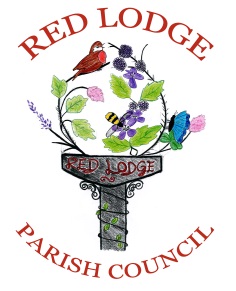 Parish Office, Sports Pavilion, Hundred Acre Way, Red Lodge, Suffolk, IP28 8XR 01638 551257  http://redlodge.onesuffolk.netMinutes for the AGM of Red Lodge Parish Council held on 13th May 2014 at the Red Lodge Millennium Centre at 7pm.Present:     Ben Graveston      		Chairman    Andy Younger    Roger Dicker    Andy Drummond			    Carol Downs	    Clive MacLeod BEM	    Angie Sewell                 11 Parish members in attendanceApologies: Cllr Bloomfield – Prior CommitmentElection of ChairmanNomination was put forward by Cllr Drummond 2ND by Cllr Younger for Cllr Graveston. All Agreed.Election of Vice ChairpersonNomination was put forward by Cllr Graveston 2ND by Cllr MacLeod for Cllr Bloomfield.All Agreed.  Chairman’s Welcome / Apologies for Absence:The new chairman welcomed the members & public to the meeting & gave apologies for absence from Cllr Bloomfield.Declaration of Interest:Cllr Dicker & Cllr Drummond declared an interest in Planning. Cllr Graveston declared he is on the Police Commission panel.Minutes of previous Annual General Meeting to be confirmed. Proposed : Cllr Sewell		2 ND:  Cllr Graveston		All AgreedAppointment of Committees & Sub-Committees for the ensuing year:Finance Committee will be made up of  Cllr Sewell – Chairperson, Cllr Graveston & Cllr MacLeod.Proposed : Cllr Downs		2ND: Cllr Younger		All AgreedCllr Sewell, Cllr Gravenston & Cllr MacLeod to set up the Red Lodge Working group, the Parish Clerk will forward details of the volunteers.Standing Orders Approved.Proposed: Cllr MacLeod		2ND: Cllr Graveston  		All Agreed Financial statement was shared with members of the parish & read out by Chairman.Donations:Red Lodge Events Group have asked for a donation towards the Beer Festival taking place on 25/26th May 2014 all proceeds will be given to charity.  It was asked that the Parish Council pay for the Magician that is performing for the Children.  Proposed: Cllr Graveston		2ND: Cllr MacLeod		All AgreedIt was proposed that the parish council give £100 to Dial A Ride, East Anglian Air Ambulance Service, Headway Suffolk, East Anglian Childrens Hospice’s & West Suffolk Voluntary for the Blind. Proposed: Cllr Sewell		2ND: Cllr Downs		All AgreedAnnual General Meeting will be held on 19th May 2015There being no further business, the meeting closed at 7.40pmSigned…………………………………………   Date……………………….            Chairman.